	COON VALLEY LUTHERAN CHURCH“We are a family of God, striving to enrich the lives of all through the love of Christ.”~ GATHERING ~ The Holy Spirit calls us together as the people of God. PRELUDE MUSIC								    Mary SchultzWELCOME and ANNOUNCEMENTSCONFESSION and FORGIVENESS (based on Matthew 11:28; Psalm 145:8, 14)Jesus said, Come to me, all you who are weary,who are worn out from carrying heavy burdens.Put down the heavy load that you are carrying,and you will find rest for your souls.God, we confess that we don’t always understand our own actions. We clearly know what is right—what you expect of us—but we do not always do it.We also clearly know what is wrong—the thoughts and actions that hurt others and offend you—but we do these things anyway.  Forgive us!Through Jesus Christ our Lord, set us free from the sin that controls us.People of God, hear these words: Our God is merciful and compassionate,slow to anger, and filled with unfailing love. When we stumble, he is there to catch us; when we are weighed down, he is there to lift us up.  In the name of Jesus Christ, your sins are forgiven.  Amen.  GATHERING HYMN #434 Jesus Shall ReignGREETING and PRAYER of the DAYThe grace of our Lord Jesus Christ, the love of God, and the communion of the Holy Spirit be with you all.  And also with you. You are great, O God, and greatly to be praised.  You have made us for yourself, and our hearts are restless until they rest in you.  Grant that we may believe in you, call upon you, know you, and serve you, through your Son, Jesus Christ, our Savior and Lord.  Amen.  ~ WORD ~ (Scripture insert)God speaks to us in scripture reading, preaching, and song.FIRST READING: Zechariah 9:9-12 PSALM 145:8-14 (Read responsively)SECOND READING: Romans 7:15-25a GOSPEL: Matthew 11:16-19, 25-30Response after the Gospel reading: Praise to you, O Christ. SERMON									HYMN of the DAY #777 Come To Me, All Pilgrims Thirsty~ RESPONSE TO THE WORD ~The Holy Spirit calls us as a community to say what we believe, reach out to each other and offer gifts and prayers for God’s purposes.THE APOSTLES’ CREEDI believe in God, the Father Almighty, Creator of Heaven and earth; 
I believe in Jesus Christ, God’s only Son Our Lord, 
 	who was conceived by the Holy Spirit, 	born of the Virgin Mary, suffered under Pontius Pilate, was crucified, died, and was buried;he descended to the dead. On the third day he rose again;he ascended into heaven,he is seated at the right hand of the Father,and he will come to judge the living and the dead.
 I believe in the Holy Spirit, the holy catholic church, 	 the communion of saints, the forgiveness of sins,  the resurrection of the body, and the life everlasting. Amen.PRAYERS of INTERCESSION Petitions end:  God, in your mercy…hear our prayer.    OFFERING and OFFERING SONG (on insert in pews) Seek Ye First the Kingdom….OFFERING PRAYERGod of field and forest, sea and sky, you are the giver of all good things.Sustain us with these gifts of your creation, and multiply your graciousness in us, that the world may be fed with your love, through Jesus Christ, our Savior and Lord. Amen.THE GREAT THANKSGIVING  The Lord be with you.  And also with you.Lift up your hearts. We lift them to the Lord.Let us give thanks to the Lord our God. It is right to give him thanks and praise.WORDS OF INSTITUTIONTHE LORD’S PRAYER Our Father who art in heaven, hallowed be thy name, thy kingdom come, thy will be done, on earth as it is in heaven. Give us this day our daily bread; and forgive us our trespasses, as we forgive those who trespass against us; and lead us not into temptation, but deliver us from evil. For thine is the kingdom, and the power, and the glory, forever and ever.  Amen.THE COMMUNIONCongregational hymn during distribution: #790 Day by DayPOST-COMMUNION BLESSING AND PRAYER	~SENDING ~God blesses us and sends us in mission to the world. BLESSINGThe God of all, who raised + Jesus from the dead, bless you by the power of the Holy Spirit to live in the new creation. Amen.BELLS DISMISSAL Go in peace. Serve the Risen Lord! Thanks be to God!    SENDING HYMN #765 Lord of All HopefulnessPOSTLUDE									   Mary Schultz00000000000000000                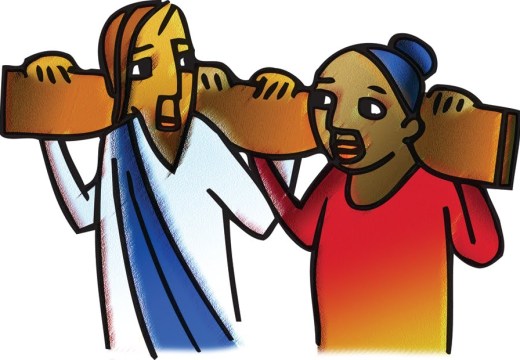 “Take my yoke upon you,and learn from me; for I am gentle and humble in heart,and you will find rest for your souls.”                    Matthew 11:29COON VALLEY LUTHERAN CHURCHTHE SIXTH SUNDAY IN PENTECOSTJuly 9, 20239:00 a.m.Head Usher: Ray WilliamsonReader: Adolf QuastAltar Guild: Karen McGarveyCommunion Server: Mark HutsonAttendance & Offering Last Sunday: 9am/74; $4,351.05SCHEDULEMONDAY: Pr. Julie’s SabbathTUESDAY: 9:00a/South Conference PastorsWEDNESDAY: 9:00a/QuiltingFRIDAY: August Carillon DeadlineSUNDAY: 9:00a/Worship; VBS Registrations due*Jamie will be on vacation July 9-July 17th. Up through July 16th please contact Pastor Julie if you may need anything. If there is a need on July 17th, please contact Jamie. Thank you for this time away!FIRST READING: ZECHARIAH 9:9-12Rejoice greatly, O daughter Zion! Shout aloud, O daughter Jerusalem! Lo, your king comes to you; triumphant and victorious is he, humble and riding on a donkey, on a colt, the foal of a donkey.  He will cut off the chariot from Ephraim and the war horse from Jerusalem; and the battle bow shall be cut off, and he shall command peace to the nations; his dominion shall be from sea to sea, and from the River to the ends of the earth.  As for you also, because of the blood of my covenant with you, I will set your prisoners free from the waterless pit.  Return to your stronghold, O prisoners of hope; today I declare that I will restore to you double.	The word of the LORD. Thanks be to God.PSALM 145:8-14 (read responsively)The LORD is gracious and merciful, slow to anger and abounding in steadfast love.The LORD is good to all, and his compassion is over all that he has made.All your works shall give thanks to you, O LORD, and all your faithful shall bless you.They shall speak of the glory of your kingdom and tell of your power,to make known to all people your mighty deeds, and the glorious splendor of your kingdom.Your kingdom is an everlasting kingdom, and your dominion endures throughout all generations.  The LORD is faithful in all his words, and gracious in all his deeds,The LORD upholds all who are falling, and raises up all who are bowed down.SECOND READING: ROMANS 7:15-25aI do not understand my own actions.  For I do not do what I want, but I do the very thing I hate.  Now if I do what I do not want, I agree that the law is good.  But in fact it is no longer I that do it, but sin that dwells within me.  For I know that nothing good dwells within me, that is, in my flesh.  I can will what is right, but I cannot do it.  For I do not do the good I want, but the evil I do not want is what I do.  Now if I do what I do not want, it is no longer I that do it, but sin that dwells within me.  So I find it to be a law that when I want to do what is good, evil lies close at hand.  For I delight in the law of God in my inmost self, but I see in my members another law at war with the law of my mind, making me captive to the law of sin that dwells in my members.  Wretched man that I am!  Who will rescue me from this body of death?  Thanks be to God through Jesus Christ our Lord!	The word of the LORD. Thanks be to God.GOSPEL READING: MATTHEW 11:16-19, 25-30Jesus spoke to the crowd saying: “To what will I compare this generation?  It is like children sitting in the marketplaces and calling to one another, ‘We played the flute for you, and you did not dance; we wailed, and you did not mourn.’ For John came neither eating nor drinking, and they say, ‘He has a demon’; the Son of Man came eating and drinking, and they say, ‘Look, a glutton and a drunkard, a friend of tax collectors and sinners!’ Yet wisdom is vindicated by her deeds.”  At that time Jesus said, “I thank you, Father, Lord of heaven and earth, because you have hidden these things from the wise and the intelligent and have revealed them to infants; yes, Father, for such was your gracious will.  All things have been handed over to me by my Father; and no one knows the Son except the Father, and no one knows the Father except the Son and anyone to whom the Son chooses to reveal him.  “Come to me, all you that are weary and are carrying heavy burdens, and I will give you rest.  Take my yoke upon you, and learn from me; for I am gentle and humble in heart, and you will find rest for your souls.  For my yoke is easy, and my burden is light.”	The Word of the LORD.  Praise to you, O Christ.*We are always so happy to include you and our CVLC family in our prayers. If you feel your name, or the name of a family member can be removed from this list please contact Jamie. Thank you!We remember in prayer:  † Those hospitalized this past week † Our members whose names we lift up in prayer today: Corrine Appleman, Beverly Bagstad, Clifford Bakkum, Richard Brose, Jeanne Ebli, Kira Foster, Phyllis Galstad, Lucy Hardie, Bonnie Holey, Donna Ihle, Verlin Ihle, Alan Jacobson, Todd King, Mike Kellogg, Jim Knutson, Margaret Lee, Russell Lee, Aaron Leisso, Larry Lichtie, Cindy Manske, Aaron Marx, Frank Mathison, Bud Miyamoto, Marianne Myhre, LuEtta Nelson, Romaine Nelson, Sandy Nelson, Cathy Ofte, Lisa Olson, Sandra Onshus, Eunice Quast, Melanie Role, Jojo Satona, Mary Schultz, Billie Slater, LaVonne Stendahl, Suzanne Strangstalien, Patty Stuempges, Susan Syverson, Joyce Temp, Teri Tomten.† Our members who are currently in health care facilities & Assisted Living: Tip Bagstad, Inez Beck, Rachel Berg, Evelyn Dahlen, Joanne Fletcher, Betty Gilbertson, Erma Graupe, Lenore Henley, Carl Holte, Sylvester King Jr., Bob Moilien, Irene Nestingen, Annie Olson, Beatrice Olson (Alden), Betty Sanders.† Those who grieve: Family and friends of Bob Pederson & Sharon Stendahl; Becky Lusk and family in the death of her father Edwin Giese† Our members who are currently home bound† All those in need of God’s healing and help† Family and friends of our members